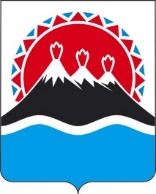 П О С Т А Н О В Л Е Н И ЕПРАВИТЕЛЬСТВАКАМЧАТСКОГО КРАЯг. Петропавловск-КамчатскийПРАВИТЕЛЬСТВО ПОСТАНОВЛЯЕТ:1.	Внести в постановление Правительства Камчатского края от 25.04.2019 № 186-П «О размерах краевого материнского (семейного) капитала» изменения изложив пункт 2 части 1 в следующей редакции:«2) при рождении второго ребенка:а) в период с 1 января 2019 года по 31 декабря 2019 года –                                              157 358,37 рублей;б) в период с 1 января 2020 года – 207 943,23 рубля;».2. Настоящее постановление вступает в силу с 1 февраля 2022 года.[Дата регистрации]№[Номер документа]О внесении изменений в постановление Правительства Камчатского края от 25.04.2019                № 186-П «О размерах краевого материнского (семейного) капитала»Председатель Правительства Камчатского края[горизонтальный штамп подписи 1]Е.А. Чекин